<Commission>{ENVI}Vides, sabiedrības veselības un pārtikas nekaitīguma komiteja</Commission><RefProc>2017/0013</RefProc><RefTypeProc>(COD)</RefTypeProc><Date>{28/04/2017}28.4.2017</Date><RefProcLect>***I</RefProcLect><TitreType>ZIŅOJUMA PROJEKTS</TitreType><Titre>par priekšlikumu Eiropas Parlamenta un Padomes direktīvai, ar ko groza Direktīvu 2011/65/ES par dažu bīstamu vielu izmantošanas ierobežošanu elektriskās un elektroniskās iekārtās</Titre><DocRef>(COM(2017)0038 – C8-0021/2017 – 2017/0013(COD))</DocRef><Commission>{ENVI}Vides, sabiedrības veselības un pārtikas nekaitīguma komiteja</Commission>Referente: <Depute>Adina-Ioana Vălean</Depute>SATURA RĀDĪTĀJSLpp.EIROPAS PARLAMENTA NORMATĪVĀS REZOLŪCIJAS PROJEKTS	5PASKAIDROJUMS	9EIROPAS PARLAMENTA NORMATĪVĀS REZOLŪCIJAS PROJEKTSpar priekšlikumu Eiropas Parlamenta un Padomes direktīvai, ar ko groza Direktīvu 2011/65/ES par dažu bīstamu vielu izmantošanas ierobežošanu elektriskās un elektroniskās iekārtās (COM(2017)0038 – C8-0021/2017 – 2017/0013(COD))(Parastā likumdošanas procedūra: pirmais lasījums)Eiropas Parlaments,–	ņemot vērā Komisijas priekšlikumu Eiropas Parlamentam un Padomei (COM(2017)0038),–	ņemot vērā Līguma par Eiropas Savienības darbību 294. panta 2. punktu un 114. pantu, saskaņā ar kuriem Komisija tam ir iesniegusi priekšlikumu (C8-0021/2017),–	ņemot vērā Līguma par Eiropas Savienības darbību 294. panta 3. punktu,–	ņemot vērā Eiropas Ekonomikas un sociālo lietu komitejas 2017. gada XX atzinumu,–	ņemot vērā Reģionu komitejas 2017. gada XX atzinumu,–	ņemot vērā Reglamenta 59. pantu,–	ņemot vērā Vides, sabiedrības veselības un pārtikas nekaitīguma komitejas ziņojumu un Juridiskās komitejas atzinumu (A8-0000/2017),1.	pieņem pirmajā lasījumā turpmāk izklāstīto nostāju;2.	prasa Komisijai priekšlikumu Parlamentam iesniegt vēlreiz, ja tā šo priekšlikumu aizstāj ar citu tekstu, būtiski groza vai ir paredzējusi šo priekšlikumu būtiski grozīt;3.	uzdod priekšsēdētājam nosūtīt Parlamenta nostāju Padomei un Komisijai, kā arī dalībvalstu parlamentiem.<RepeatBlock-Amend><Amend>Grozījums Nr.		<NumAm>1</NumAm><DocAmend>Direktīvas priekšlikums</DocAmend><Article>1. pants – 1. daļa – 4. punkts – -a apakšpunkts (jauns)</Article><DocAmend2>Direktīva 2011/65/ES</DocAmend2><Article2>5. pants – 1. punkts – 1.a daļa (jauna)</Article2>Or. <Original>{EN}en</Original></Amend><Amend>Grozījums Nr.		<NumAm>2</NumAm><DocAmend>Direktīvas priekšlikums</DocAmend><Article>1. pants – 1. daļa – 4. punkts – aa apakšpunkts (jauns)</Article><DocAmend2>Direktīva 2011/65/ES</DocAmend2><Article2>5. pants – 4. punkts – aa apakšpunkts (jauns)</Article2>Or. <Original>{EN}en</Original></Amend><Amend>Grozījums Nr.		<NumAm>3</NumAm><DocAmend>Direktīvas priekšlikums</DocAmend><Article>1. pants – 1. daļa – 4.a punkts (jauns)</Article><DocAmend2>Direktīva 2011/65/ES</DocAmend2><Article2>24. pants – 2. punkts</Article2>Or. <Original>{EN}en</Original></Amend><Amend>Grozījums Nr.		<NumAm>4</NumAm><DocAmend>Direktīvas priekšlikums</DocAmend><Article>1. pants – 1. daļa – 4.b punkts (jauns)</Article><DocAmend2>Direktīva 2011/65/ES</DocAmend2><Article2>24. pants – 2. punkts – 1.a daļa (jauna)</Article2>Or. <Original>{EN}en</Original></Amend><Amend>Grozījums Nr.		<NumAm>5</NumAm><DocAmend>Direktīvas priekšlikums</DocAmend><Article>1. pants – 1. daļa – 4.c punkts (jauns)</Article><DocAmend2>Direktīva 2011/65/ES</DocAmend2><Article2>24. pants – 2. punkts – 1.b daļa (jauna)</Article2>Or. <Original>{EN}en</Original></Amend></RepeatBlock-Amend>PASKAIDROJUMSKontekstsES tiesību akti par ierobežojumiem attiecībā uz dažu bīstamu vielu izmantojumu elektriskās un elektroniskās iekārtās (EEI) ir spēkā kopš 2004. gada augusta. RoHS tiesību akti palīdz samazināt ar šīm vielām saistīto veselības un vides apdraudējumu. Patlaban spēkā esošā Direktīva 2011/65/ES par dažu bīstamu vielu izmantošanas ierobežošanu elektriskās un elektroniskās iekārtās (RoHS 2) stājās spēkā 2011. gada jūlijā. Tā ir pārstrādāta iepriekšējā direktīva (Direktīva 2002/95/EK (RoHS 1)). Komisijas priekšlikumā ir grozījumi attiecībā uz RoHS 2 piemērošanas jomu. Piemērošanas jomas pārskatīšana ir skaidri noteikta šajā direktīvā (24. panta 1. punkts). Tās mērķis ir novērst šīs direktīvas "neparedzētu blakusietekmi", kas varētu rasties pēc 2019. gada 22. jūlija. Šis priekšlikums ir novēlots, ņemot vērā, ka RoHS 2 noteiktais termiņš bija 2014. gada 22. jūlijs. Referente atzinīgi vērtē Komisijas priekšlikumu, jo tas ir nepieciešams, lai atrisinātu steidzamus jautājumus saistībā ar RoHS 2 pašreizējo redakciju, tādējādi palielinot juridisko noteiktību un aizsargājot vidi un sabiedrības veselību. RoHS 2 piemērošanas jomas pārskatīšana jo īpaši palīdzēs saglabāt darbvietas MVU, atbalstīt sabiedrības veselības nozari, kam nepieciešamas atjaunotas medicīnas iekārtas, kā arī veicināt aprites ekonomiku. Referente vēlētos uzsvērt, ka šīs piemērošanas jomas pārskatīšanas mērķis nav mainīt RoHS 2 pamatuzdevumus. Referente uzskata, ka šīs procedūras mērķis nav izdarīt lielākas izmaiņas RoHS 2 direktīvā, bet tas jādara turpmāk paredzētajā direktīvas vispārējā pārskatīšanā, kas Komisijai jāveic līdz 2021. gada 22. jūlijam, kā noteikts 24. panta 2. punktā. Tomēr šī piemērošanas jomas pārskatīšana sniedz iespēju norādīt uz dažiem jautājumiem, kas būtu jārisina vispārējā pārskatīšanā. RoHS 2Īsi sakot, RoHS 2 paredz noteikumus par dažu bīstamu vielu izmantošanas ierobežošanu EEI (svins, dzīvsudraba, kadmijs, sešvērtīgais hroms, polibrombifenils (PBB) un polibromdifenilēteri (PBDE)). Kā noteikts Komisijas Deleģētajā direktīvā (ES) 2015/863 ierobežojumi attiecībā uz ftalātiem tiks piemēroti no 2019. gada 22. jūlija (bis-(2-etilheksil)ftalāts (DEHP), butilbenzilftalāts (BBP), dibutilftalātu (DBP), diizobutilftalāts (DIBP)). Šo vielu klātbūtnei nebūtu jāpārsniedz noteiktais daudzums. Ierobežoto vielu sarakstu Komisija periodiski pārskata pēc savas iniciatīvas vai saskaņā ar dalībvalsts iesniegtu priekšlikumu (6. pants). No direktīvas piemērošanas jomas ir izslēgtas vairākas produktu grupas (2. panta 4. punkts), piemēram aprīkojums, kas paredzēts izmantošanai kosmosā. Turklāt ar deleģētajiem aktiem var noteikt ierobežota termiņa atbrīvojumus attiecībā uz vielām noteiktajiem ierobežojumiem, ja tās tiek izmantotas materiālos un sastāvdaļās īpašiem mērķiem paredzētās EEI. Atbrīvojumi nedrīkst mazināt Regulā (EK) Nr. 1907/2006 (REACH) noteikto vides un veselības aizsardzības līmeni un ir jāizpilda šādi turpmāk minētie nosacījumi: aizstājēju uzticamība nav nodrošināta vai ierobežoto vielu likvidēšana vai aizvietošana zinātniski vai tehniski nav realizējama, vai aizvietošanas radītā kopējā nelabvēlīgā ietekme uz vidi, veselību un patērētāju drošību varētu būt nozīmīgāka par tās radītajiem kopējiem ieguvumiem attiecībā uz vidi, veselību un patērētāju drošību (5. pants). Referente uzskata, ka līdz ar RoHS 2 turpmāko vispārējo pārskatīšanu būtu jāiesniedz arī tiesību akta priekšlikums, kurā būtu noteikta skaidra metodoloģija attiecībā uz visiem nosacījumiem, kas jāievēro, lai grozītu II pielikumu (ierobežoto vielu saraksts), kā arī III un IV pielikumu (atbrīvojumi). Šajā metodoloģijā būtu jāiekļauj Eiropas Ķimikāliju aģentūras (ECHA) viedoklis.RoHS 2 darbības joma ir plašāka nekā RoHS 1 — tā attiecas uz medicīnas ierīcēm, kā arī monitoringa un kontroles instrumentiem un tajā paredzēta tā sauktā atvērtā piemērošanas joma saistībā ar jaunas — 11. kategorijas ieviešanu ("Citas EEI, kas neietilpst nevienā citā kategorijā") I pielikumā, kurā uzskaitītas EEI kategorijas, kas ir RoHS 2 piemērošanas jomā. Turklāt tajā noteiktā EEI definīcija ir plašāka nekā RoHS 1 — EEI ir jebkuras iekārtas, kuru darbība ir atkarīga no elektriskās strāvas vai elektromagnētiskā lauka, lai veiktu vismaz vienu no paredzētajām funkcijām. Šajā sakarā "piemērošanas jomā iekļautās jaunās EEI” attiecas uz EEI, kas nebija RoHS 1 darbības jomā bet tagad uz tām attiecas RoHS 2. PriekšlikumsKā minēts iepriekš, Komisijas priekšlikuma mērķis ir novērst ar RoHS 2 piemērošanas jomu saistītās problēmas, kas varētu rasties pēc 2019. gada 22. jūlija. Šajā datumā beidzas RoHS 2 noteiktais astoņu gadu pārejas periods, kura laikā jaunajām darbības jomā iekļautajām EEI nav jānodrošina atbilstība RoHS 2 prasībām un tās joprojām var būt pieejamas ES tirgū (2. panta 2. punkts). Priekšlikums jo īpaši ievieš noteikumus, ar kuriem tiek atrisinātas četras turpmāk minētās problēmas. Saskaņā RoHs 2 pašreizējo redakciju no 2019. gada 22. jūlija būs aizliegtas otrreizējā tirgus darbības (piemēram, atkārtota pārdošana, lietotu preču tirgus) medicīnas iekārtu, monitoringa un kontroles instrumentu un citu piemērošanas jomā jaunu EEI (piemēram, elektriskās aizdedzes zāles pļāvēju, elektrisko velosipēdu) gadījumā. Šāda situācija būtu pretrunā aprites ekonomikas principiem, jo īpaši tādēļ, ka tiktu saīsināts daudzu produktu dzīves cikls, un ņemot vērā, ka jau pastāv atjaunota aprīkojuma otrreizējie tirgi. Turklāt šāda situācija būtu pretrunā ES tiesību aktu produktu jomā vispārējai saskaņošanai. Pēc 2019. gada 22. jūlija vairs nebūtu iespējams remontēt piemērošanas jomā no jauna iekļautās EEI, izņemot medicīnas ierīces un monitoringa un kontroles instrumentus, izmantojot rezerves daļas, kas neatbilst RoHS 2 prasībām. Tādējādi tiks arī samazināts šīs kategorijas EEI dzīves cikls, jo tās būs ātrāk jānodod atkritumos.  “Autoceļiem neparedzētas mobilās tehnikas, kas ir paredzēta tikai profesionālām vajadzībām” (NRMM) pašreizējās definīcijas dēļ, pēc 2019. gada 22. jūlija attiecībā uz diviem ļoti līdzīgiem NRMM veidiem tiktu piemēroti atšķirīgi noteikumi. NRMM ar iebūvētu piedziņu (bateriju vai dzinēju) tiktu izslēgti no RoHS 2 piemērošanas jomas, bet NRMM, ko darbina ārējs strāvas avots (ko pievada ar kabeli), būtu RoHS 2 darbības jomā. Daži NRMM veidi tiek ražoti uz vienām un tām pašām ražošanas līnijām un vienīgā atšķirība ir strāvas avots. Šī situācija var novest pie tā, ka tiks izbeigta ārējā strāvas avota modeļu ražošana, un ieguvumi vides jomā no tā, ka šie NRMM būs RoHS 2 piemērošanas jomā, būs ierobežoti.  Tiktu aizliegta ērģeļu ar stabulēm laišana ES tirgū. Ērģeles ar stabulēm ir jauns produkts, uz ko attiektos piemērošanas joma, jo tajās izmanto elektriskas sastāvdaļas (gaisa pievade ar elektroenerģiju) un to stabules ir izgatavotas no svina sakausējumiem, kam nav aizstājēju. Elektrisko sastāvdaļu dēļ visas ērģeles, tostarp stabules, būtu RoHS 2 piemērošanas jomā, kas nozīmē, ka ērģeles ar stabulēm no 2019. gada 22. jūlija vairs neatbilstu RoHS 2 prasībām un to tirgošana būtu aizliegta. Priekšlikums groza arī 5. pantu attiecībā uz atbrīvojumiem, nosakot maksimālo darbības laikposmu atbrīvojumiem, kas piemērojami 11. EEI kategorijai, svītrojot termiņu, kurā Komisijai būtu jāpieņem lēmums par spēkā esošo atbrīvojumu atjaunošanu. Jebkurā gadījumā atbrīvojumi paliek spēkā līdz Komisija pieņem lēmumu par atjaunošanu un vismaz 12 mēnešus pēc tam, kad atbrīvojums ir atcelts. Ņemot vērā to, ka aizvien pieaug saskaņā ar RoHS noteikto atbrīvojumu skaits un to nosacījumi ir sarežģīti, un lai nodrošinātu labāku regulējumu un juridisko paredzamību, referente ierosina noteikt prasību, ka Komisijai viena mēneša laikā pēc pieteikuma saņemšanas ir jāsniedz pieteikuma iesniedzējiem, dalībvalstīm un Eiropas Parlamentam skaidri termiņi sava lēmuma pieņemšanai. Eiropas Parlaments2014-2019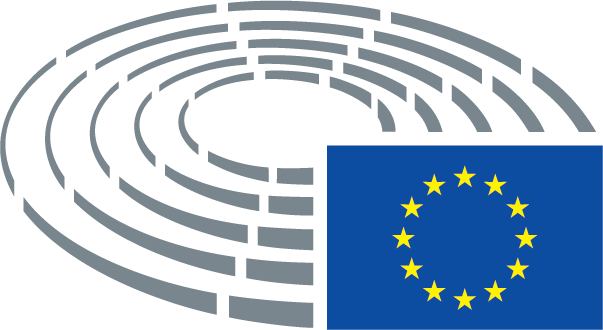 Izmantoto apzīmējumu skaidrojums	*	Apspriežu procedūra		***	Piekrišanas procedūra	***I	Parastā likumdošanas procedūra (pirmais lasījums)	***II	Parastā likumdošanas procedūra (otrais lasījums)	***III	Parastā likumdošanas procedūra (trešais lasījums)
(Norādītā procedūra pamatojas uz akta projektā ierosināto juridisko pamatu.)Grozījumi akta projektāParlamenta grozījumi, kas sagatavoti divās slejāsSvītrotās teksta daļas iezīmē treknā slīprakstā kreisajā slejā. Aizstātās teksta daļas iezīmē treknā slīprakstā abās slejās. Jauno tekstu iezīmē treknā slīprakstā labajā slejā.Pirms katra grozījuma ievietotā informācijas bloka pirmā un otrā rinda norāda uz attiecīgo teksta daļu izskatāmajā akta projektā. Ja grozījums attiecas uz spēkā esošu aktu, ko paredzēts grozīt ar akta projektu, informācijas blokā papildus iekļauj trešo un ceturto rindu, kurās attiecīgi norāda spēkā esošo aktu un atbilstīgo teksta vienību tajā. Parlamenta grozījumi, kas sagatavoti kā konsolidēts teksts.Jaunās teksta daļas iezīmē treknā slīprakstā. Svītrotās teksta daļas iezīmē ar simbolu ▌ vai pārsvītro. Aizstātās teksta daļas iezīmē, ierakstot jauno tekstu treknā slīprakstā un izdzēšot vai pārsvītrojot aizstāto tekstu. Tas neattiecas uz tīri tehniska rakstura grozījumiem, kurus izdara attiecīgie dienesti, gatavojot galīgo tekstu. Tie netiek iezīmēti.Komisijas ierosinātais tekstsKomisijas ierosinātais tekstsGrozījumsGrozījums(-a)	panta 1. punktam pievieno šādu daļu:(-a)	panta 1. punktam pievieno šādu daļu:"Vienā deleģētajā aktā var būt tikai ierobežots skaits tehniski saistītu vai savstarpēji atkarīgu pasākumu." "Vienā deleģētajā aktā var būt tikai ierobežots skaits tehniski saistītu vai savstarpēji atkarīgu pasākumu." Komisijas ierosinātais tekstsGrozījums(aa)	panta 4. punktā iekļauj šādu apakšpunktu:“(ba) 	viena mēneša laikā pēc pieteikuma saņemšanas Komisija sniedz pieteikuma iesniedzējam, dalībvalstīm un Eiropas Parlamentam skaidrus termiņus sava lēmuma pieņemšanai.”Present textSpēkā esošais tekstsGrozījums4a)	24. panta 2. punktu aizstāj ar šādu:2. 	Vēlākais līdz 2021. gada 22. jūlijam Komisija veic vispārēju šīs direktīvas pārskatīšanu un iesniedz ziņojumu Eiropas Parlamentam un Padomei, vajadzības gadījumā pievienojot tiesību akta priekšlikumu.“2. 	Vēlākais līdz 2021. gada 22. jūlijam Komisija veic vispārēju šīs direktīvas pārskatīšanu un iesniedz ziņojumu Eiropas Parlamentam un Padomei, pievienojot tiesību akta priekšlikumu.”Komisijas ierosinātais tekstsGrozījums4b)	24. panta 2. punktam pievieno šādu daļu:"Tiesību akta priekšlikumā nosaka metodoloģiju attiecībā uz visiem nosacījumiem, kas jāievēro, lai grozītu II, III un IV pielikumu."Komisijas ierosinātais tekstsGrozījums4c)	24. panta 2. punktam pievieno šādu daļu:“Šajā metodoloģijā iekļauj Eiropas Ķimikāliju aģentūras (ECHA) atzinumu.”